[Brosjyretittel]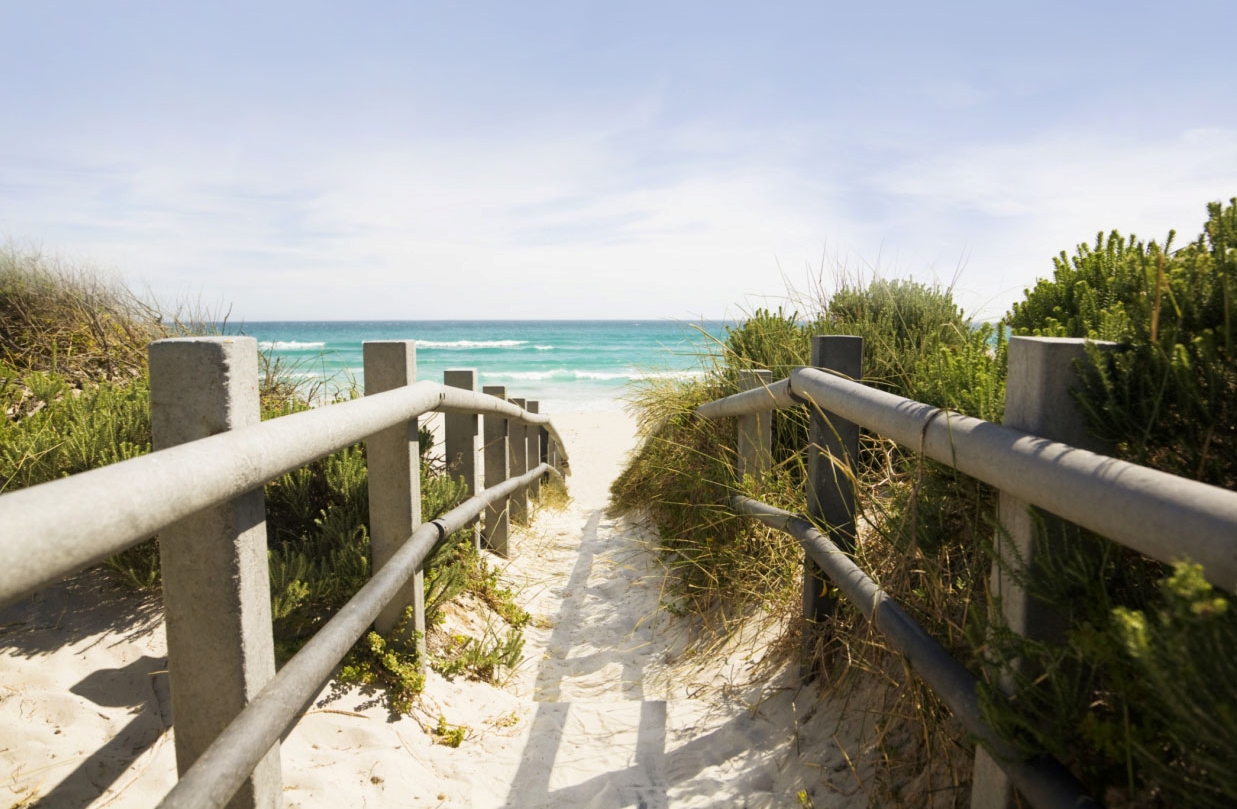 [Reklamer for et bra tilbud her!][Firmanavn][Legg til slagordet ditt eller annen avslutningstekst her]  |  [E-post]  |  [Nettsted]  |  [Telefon][Det er enkelt å tilpasse denne brosjyren. Hvis du vil erstatte plassholderteksten med din egen, merker du den bare før du begynner å skrive. Ikke inkluder mellomrom til høyre eller venstre for tegnene i det merkede området.][Pris]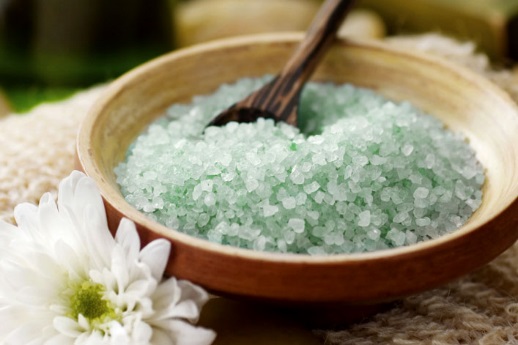 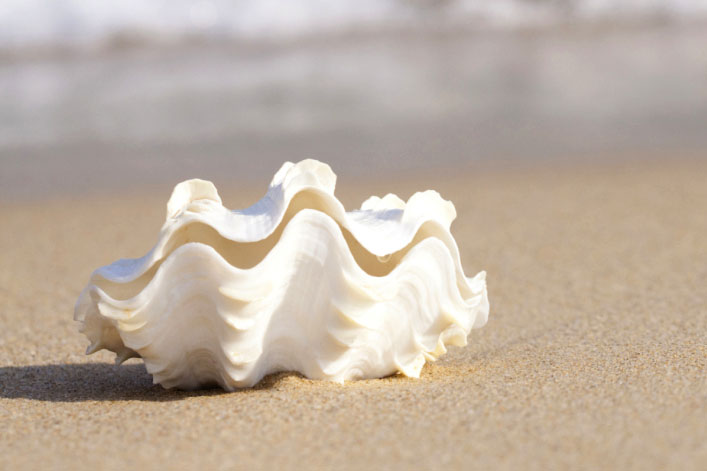 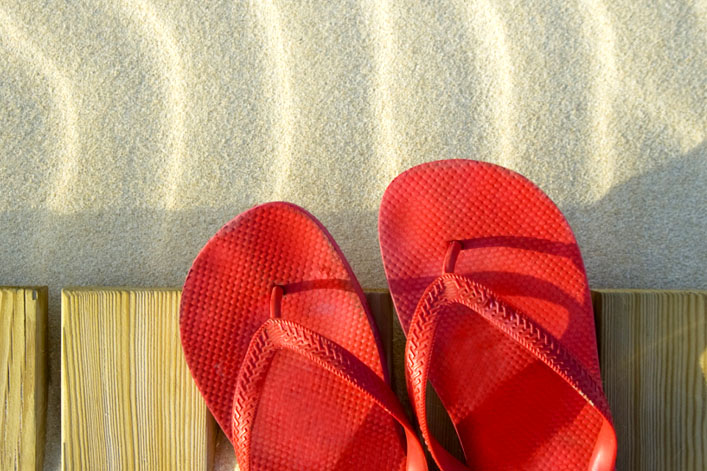 [Hent bildet][Hvis du vil erstatte bildet, sletter du det og klikker deretter på Sett inn-fanen og Bilde.][Gjør det til en fotofinish][Start med bilder av samme størrelse for best resultat i dette oppsettet. Høyreklikk deretter på et bilde for enkle alternativer for å øke og redusere bildestørrelsen.][Vis fram stilen][Velg et bilde, og bruk deretter Formatering-fanen under Bildeverktøy til å ta i bruk en bildestil eller skalere bilder til en bestemt størrelse.]